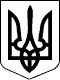 НАРОДНИЙ ДЕПУТАТ УКРАЇНИВЕРХОВНА РАДА УКРАЇНИВідповідно до статті 93 Конституції України в порядку законодавчої ініціативи вношу на розгляд Верховної Ради України проект Постанови «Про звільнення А. Ситника з посади Директора Національного антикорупційного бюро України».Доповідати проект постанови  на пленарному засіданні Верховної Ради України буде Дмитрук А.Г.Додаток:Проект Постанови  на 1 арк.;Пояснювальна записка на 5 арк.;Текст проекту Постанови та матеріалів до нього в електронній формі.Народний депутат України 	             				А.Г.Дмитрук